IntroductionThe purpose of Building Interdisciplinary Research Careers in Women’s Health in Pittsburgh (BIRCWH@Pitt) program is to equip talented Univ. of Pittsburgh faculty Scholars to be independent investigators in interdisciplinary research in women’s health. The program encompasses basic, translational, behavioral, clinical, and health services research in reproductive sciences and women’s health, spanning embryonic life to advanced age.Scholars are supported for a minimum of two years and are able to take advantage of the extraordinary environment at the Univ. of Pittsburgh Schools of the Health Sciences and Magee-Womens Research Institute as they work with a personalized mentorship team and supportive program advisory committee members to develop a research program that is not only relevant to the Scholar’s research interests in women’s health, but will serve as the foundation for the Scholar’s independence. Eligibility CriteriaAt the time of the appointment, BIRCWH Scholar candidates must:Have a clinical doctorate, or a PhD degree or its equivalent;Have completed any postgraduate training normally expected for a faculty appointment in their field (including clinical or postdoctoral fellowship training, or residency if they have chosen not to subspecialize);Have no more than six years of research or research training experience beyond their last doctoral degree (candidates who have had a career hiatus for special circumstances may be exceptions, please inquire with the program coordinator);Hold, or be scheduled to start a faculty appointment within the Univ. of Pittsburgh’s six Schools of the Health Sciences (Grad School of Public Health, School of Dental Medicine, School of Health and Rehabilitation Sciences, School of Medicine, School of Nursing, and School of Pharmacy);Be able to spend at least 9 person months (or at least 6 person months for surgical-specialties) of full-time professional effort conducting research and research career development activities;Not be or have been a PD/PI on an R01 or subproject of a Program Project (P01), center (P50, P60, U54) grant, independent mentored career development (K-series) grants, or other equivalent grant awards; except for R03 and R21;Be a U.S. citizen or noncitizen national, or must have been lawfully admitted for permanent residence and possess an Alien Registration Receipt Card (I-151 or I-155) or some other verification of legal admission as a permanent citizen. Individuals on temporary or student visas are not eligible.New Scholar appointments begin as current Scholars transition off of the program. The program maintains funding for three Scholars at a time. Scholar SupportScholar’s salary: The BIRCWH program will provide salary support for 75% of a scholar’s salary up to $100,000 total costs, plus fringe benefits, annually. If the Scholar’s salary exceeds available NIH funding, the Scholar’s home department must supplement the BIRCWH salary contribution to a level that is consistent with that department’s salary scale. Departmental supplementation of a salary cannot require duties or responsibilities that would interfere with the purpose of BIRCWH or the requirement that 75% effort be spent on women’s health research or related career development activities. (Note: BIRCWH research effort may be reduced to 50% FTE for faculty in surgical specialties such as general surgery, neurosurgery, etc.)Scholar's research and professional development: The BIRCWH program provides $25,000 to support research and career development, which may include the following expenses: Research expenses, such as supplies, equipment, core research services and technical personnel ($22,905); tuition and fees related to career development ($595); and travel to one training or scientific meeting per year ($1,500). Additional funds are provided for Scholars to attend the annual BIRCWH Meeting at the NIH.Other support: The department supporting the candidate must be able to demonstrate a commitment to the development of the candidate as a productive, independent investigator. The candidate’s department must agree to protect 75% of the Scholar’s time for the BIRCWH project (50% allowable for surgical specialties), and cover any of her/his salary and necessary research expenses in excess of the NIH limit. This agreement is needed to ensure that the scholar has a salary commensurate to that of other junior faculty in the relevant department, to ensure provision of the appropriate technical support and supplies necessary to establish a productive research program, and to ensure that the total funds allocated to support each young investigator are within the program guidelines. In addition to salary and protected research time, the department must provide office space and appropriate research space for the Scholar.Program ActivityScholars work with a personalized mentorship team and supportive program advisory committee members to develop a research program that is not only relevant to the Scholar’s research interests in women’s health but will serve as the foundation for the Scholar’s independence. Key activities in the program include:Conducting interdisciplinary research in women’s health, executing experiments, analyzing and preparing data for publication in peer-reviewed journals and presentation at local and national venuesEngaging with a dedicated mentorship team to achieve research and career development goals Undergoing didactic education in research methodology, design, and the ethical conduct of researchMeeting monthly with the PD and BIRCWH scholars to discuss professional development, work-life balance, strengthening mentoring relationshipsAttending advisory committee meetings (every 2 months) to assess progress and mentorship, and to discuss plans and future goalsParticipating in regular (weekly) MWRI conferences and in special events, such as Grant-in-Progress Meetings, MWRI’s Annual Research Day, and the BIRCWH National Meeting at the NIHBIRCWH Required and Suggested Coursework*Options may vary by academic term and research focus. Note that Pitt Faculty pay 10% tuition rate (http://www.cfo.pitt.edu/policies/policy/02/02-07-01.html)Training in the Responsible Conduct of Research
The NIH requires that scholars complete 8 hours of training in responsible conduct of research during their training period on BIRCWH. While some training may be conducted online, preference is given to non-online options. Scholars must enroll in the Pitt CTSI Training in the Responsible Conduct Research (RCR) Center workshops, which include 1-hour lectures and case study-centered workshops on numerous aspects of research ethics. These are offered on a rotating basis throughout the year and organized in such a way that scholars can complete a custom-designed program of at least four courses, comprised of the core course, Identifying Issues in the Responsible Conduct of Research, and other courses that are relevant to their research (human subjects research, animal/bench research, research integrity and professionalism, or data management). A course listing may be found at: http://www.ctsi.pitt.edu/education-responsible-workshop.html.Research MentorsEach Scholar’s mentorship team will consist of one primary mentor and at least two supporting mentors. The Scholar will work with the primary mentor to submit the application’s research plan and budget. There will be at least one other research mentor with an interest in a relevant scientific discipline different than that of the primary mentor, thus enhancing the interdisciplinary aspects of the research plan. A third member of the mentoring team serves mainly as a career mentor. The BIRCWH Advisory Committee may assist the Scholar in assembling the mentoring team.Progress review meetings between Scholars and primary mentors will occur, on average, no less frequently then every two weeks. Meetings with the full mentoring committee of primary and supporting mentors will occur at least 3 times per year and scholars must provide a written summary of the team meetings to the Advisory Committee. Under the guidance of their mentors, each Scholar will develop a detailed research plan that includes a rich curriculum of course work and seminars, adjusted to their level of training. Scholars will execute experiments, analyze and prepare data for publication in peer-reviewed journals and presentation at local and national venues. Importantly, Scholars will work with their mentors and BIRCWH advisory committee to prepare and submit an independent research proposal.A list of program mentors is provided below. However, additional mentors can be added based upon project needs, with the advisory committee’s approval. The mentor should be recognized as an accomplished investigator in the proposed research area and have a successful record in training independent investigators.Application SubmissionThe application consists of three major sections, which must be submitted via email (Word or PDF attachments) to Ms Lori Rideout at rideoutl@mwri.magee.edu. Candidate Evaluation Proposals will be reviewed by the PI and Program Coordinator for adherence to application criteria prior to full review by the entire Advisory Committee. Selected candidates may be invited to interview with the PIs and/or to provide a presentation of their proposal to the Advisory Committee. The application process is an important training experience, and each applicant will be provided with a written assessment of her/his application prepared by the co-PI and Program Director, based upon reviewer critiques and committee discussions. Upon request, the PI may also meet with unsuccessful applicants to provide direction toward revision and alternative funding. 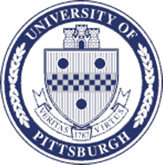 Building Interdisciplinary Research Careers in Women’s Health(BIRCWH)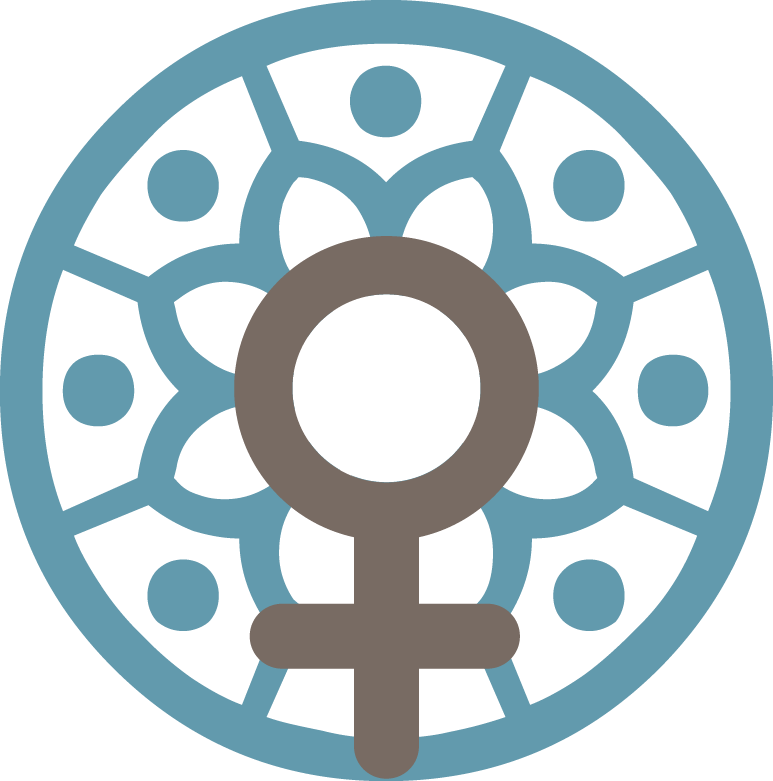 Required CourseworkEnviron & Occ HealthCTSI CourseworkCLRES2141: Medical Writing and Presentation Skills (every fall & spring)CLRES 2071: Advanced Grant Writing (every fall)CLRES 2170: Making the Most of Mentoring (every fall)CLRES 2730: Benchtop to Bedside: What Every Scientist Needs to Know (every spring)Interdisciplinary Biomedical Graduate ProgramMSMGDB 3540: Reproductive Development from Model Organisms to HumansResponsible Conduct of Research (see below)Environmental Health and DiseasePrinciples of ToxicologyGenome Instability and Human DiseaseCTSI CourseworkCLRES2141: Medical Writing and Presentation Skills (every fall & spring)CLRES 2071: Advanced Grant Writing (every fall)CLRES 2170: Making the Most of Mentoring (every fall)CLRES 2730: Benchtop to Bedside: What Every Scientist Needs to Know (every spring)Interdisciplinary Biomedical Graduate ProgramMSMGDB 3540: Reproductive Development from Model Organisms to HumansResponsible Conduct of Research (see below)Behavior & Comm Health SciCTSI CourseworkCLRES2141: Medical Writing and Presentation Skills (every fall & spring)CLRES 2071: Advanced Grant Writing (every fall)CLRES 2170: Making the Most of Mentoring (every fall)CLRES 2730: Benchtop to Bedside: What Every Scientist Needs to Know (every spring)Interdisciplinary Biomedical Graduate ProgramMSMGDB 3540: Reproductive Development from Model Organisms to HumansResponsible Conduct of Research (see below)Overview of Health EquityDimensions of Aging: Culture and HealthIntroduction to Community HealthSeminar Maternal and Child HealthIntroduction to Community Based Participatory ResearchTranslating Research for Policy and Practice Concept Mapping: A Participatory Research MethodGlobal Perspectives Women's HealthSuggested Coursework*Health Policy & MgmtCTSILeadership, Professionalism and Career DevelopmentComputer Methods In Decision and Cost-Effectiveness AnalysisCurrent Topics In Health EconomicsPrinciples & Practices of Research Technology (SUPPORT)Managing Your Career in Clinical and Translational ScienceCost Effectiveness Analysis in Health CareClinical Decision AnalysisIntroduction to Research on Disparities in Health CareSeminar in Health Systems LeadershipLeadership, Professionalism and Career DevelopmentComputer Methods In Decision and Cost-Effectiveness AnalysisCurrent Topics In Health EconomicsPrinciples & Practices of Research Technology (SUPPORT)Managing Your Career in Clinical and Translational ScienceCost Effectiveness Analysis in Health CareClinical Decision AnalysisIntroduction to Research on Disparities in Health CareSeminar in Health Systems LeadershipHuman GeneticsPrinciples & Practices of Research Technology (SUPPORT)Managing Your Career in Clinical and Translational ScienceCost Effectiveness Analysis in Health CareClinical Decision AnalysisIntroduction to Research on Disparities in Health CareSeminar in Health Systems LeadershipMolecular Basis of Human Inherited DiseaseBioethicsBiostatisticsInfectious Dis & MicrobiolIntroduction to Statistical Methods 1Introduction to Statistical Methods 2Clinical Trials: Methods and PracticeChronic Disease Epidemiology SAS for Data Management and AnalysisHuman Diversity and Public HealthIntroduction to Statistical Methods 1Introduction to Statistical Methods 2Clinical Trials: Methods and PracticeChronic Disease Epidemiology SAS for Data Management and AnalysisPublic HealthIntroduction to Statistical Methods 1Introduction to Statistical Methods 2Clinical Trials: Methods and PracticeChronic Disease Epidemiology SAS for Data Management and AnalysisOverview of LBGT Health DisparitiesIntroduction to Statistical Methods 1Introduction to Statistical Methods 2Clinical Trials: Methods and PracticeChronic Disease Epidemiology SAS for Data Management and AnalysisPharm & Chem BiologyIntroduction to Statistical Methods 1Introduction to Statistical Methods 2Clinical Trials: Methods and PracticeChronic Disease Epidemiology SAS for Data Management and AnalysisPrinciples of PharmacologyEpidemiology ImmunologyPathophysiology Across the Life SpanChronic Disease EpidemiologyReproductive EpidemiologyAdvanced Epidemiology of AgingEpidemiology of Aging-MethodsComprehensive ImmunologyPathophysiology Across the Life SpanChronic Disease EpidemiologyReproductive EpidemiologyAdvanced Epidemiology of AgingEpidemiology of Aging-MethodsInterdisc Biomed Grad ProgramPathophysiology Across the Life SpanChronic Disease EpidemiologyReproductive EpidemiologyAdvanced Epidemiology of AgingEpidemiology of Aging-MethodsCell and Molecular PhysiologyMolecular PathobiologyBasics of Personalized MedicineModel OrganismsStem CellsOffice of Academic Career DevCell and Molecular PhysiologyMolecular PathobiologyBasics of Personalized MedicineModel OrganismsStem CellsLeadership AcademyCell and Molecular PhysiologyMolecular PathobiologyBasics of Personalized MedicineModel OrganismsStem CellsBIRCWH @ Pitt Program MentorsBIRCWH @ Pitt Program MentorsYoel Sadovsky, MDExecutive Director, Magee-Womens Research InstituteProfessor of OBGYN-RS, and Microbiology and Molecular Genetics, School of MedicineSteve Abramowitch, PhDAssociate Professor of BioengineeringLisa Bodnar, PhDAssociate Professor of Epidemiology, Psychiatry and OBGYN-RS, Graduate School of Public HealthMichael Boninger, MDSenior Medical Director for Post-Acute Care for the Health Service Division of UPMC and Vice President for Medical Affairs for Community Provider ServicesVice-Chair and Professor, Physical Medicine and RehabilitationSonya Borrero, MD, MSDirector, Center for Women’s Health Research and Innovation Associate Professor of Medicine,School of MedicineDaniel Buysse, MDUPMC Endowed Chair in Sleep MedicineProfessor of Psychiatry, School of MedicineAnthony Delitto, PT, PhDDean and Professor of Physical TherapySchool of Health and Rehabilitation SciencesTerence Dermody, PhDPhysician-in-Chief and Scientific Director, Children’s Hospital of PittsburghVira I. Heinz Professor and Chair, Department of Pediatrics,School of MedicineHeidi Donovan, PhD, RNProfessor of Health & Community Systems and Vice Chair, Research,School of NursingFrancesca Facco, MDAssistant Professor of OBGYN and Reproductive Sciences, School of MedicineMark Gladwin, MDProfessor and Chair, Department of Medicine Director, Vascular Medicine Institute, School of MedicineSharon Hillier, PhDProfessor of OBGYN-RS and Microbiology and Molecular Genetics, School of MedicineAdrian Lee, PhDProfessor of Pharmacology and Chemical Biology, School of MedicineMellissa Mann, PhDAssociate Professor of OBGYN and Reproductive Sciences, School of MedicineMary Marazita, PhDProfessor and Vice Chair, Department of Oral Biology, Director of the Center for Craniofacial and Dental Genetics, School of Dental HealthMichael Marshal, PhDAssociate Professor of Psychiatry, School of MedicineKaren Matthews, PhDDistinguished Professor of Psychiatry, Epidemiology, and Psychology, School of MedicineElizabeth Miller, MD, PhDProfessor of Pediatric, Chief, Division of Adolescent Medicine, School of MedicinePamela Moalli, MD, PhDProfessor of OBGYN-RS and Bioengineering, School of MedicineAnn B. Newman, MD, MPHProfessor and Chair, Department of Epidemiology, Director Center for Aging and Population Health, Graduate School of Public HealthKyle Orwig, PhDProfessor of OBGYN-RS, Microbiology and Molecular Genetics, and Developmental Biology, Director, Molecular Genetics & Developmental Biology Program, School of MedicineJames Roberts, MDProfessor of OBGYN-RS and Epidemiology, School of MedicineLisa Rohan PhDProfessor of Pharmaceutical Science and OBGYN-RS, School of PharmacyGerald Schatten, PhDProfessor of OBGYN and Reproductive Sciences, School of MedicineShroff, Sanjeev, PhDDistinguished Professor of Bioengineering and Gerald E. McGinnis Chair in Bioengineering, School of EngineeringHyagriv Simhan, MDProfessor of OBGYN and Reproductive Sciences and Executive Vice Chair, Obstetrical Services, School of MedicineCandidate’s documentsCompleted application formCurrent curriculum vitaeDraft budget (see template)Departmental support for any expenses not covered by BIRCWH must be confirmed in writing. See required letters below.Address the following:Scholar salary and fringesResearch expensesTravel to scientific meetingsTuition/courseworkResearch training and career development plan (3 pages)Address the interdisciplinary nature and the reproductive sciences-women’s health focus of the training. (Up to 3 pages)Research plan (5 pages)Address hypothesis, innovation and approach, and describe how the proposed plan will promote the candidate’s education and development as an independent investigator. (Up to 5 pages, excluding bibliography).NIH Other SupportInclude current and pending supportPrimary mentor’s documentsMentor’s statement (2 pages)Address the following:Assessment of the candidate’s qualifications and potential for a research careerDescription of career development planDescription of the research environment, and the availability and quality of needed research resources NIH biosketch Personal statement section should describe mentor's past mentoring experience and current research focusPast/current traineesProvide a list or table of up to 5 past or current trainees, which includes: Name, degree(s), dates, where trained, title of project, academic level, and present position and institutionLetters of support (three)Two general letters of reference From those familiar with candidate’s researchDepartment Chair’s letter Confirm the following:Seventy-five percent of the candidate’s full-time professional effort will be protected for the development of his/her research program under the BIRCWH award. Departmental resources, including research facilities, resources, training opportunities, and faculty capable of productive collaboration with the candidate, will be available for the candidate’s planned career development and research program.The proposed budget is approved by the department, and that the department will cover the remaining salary/fringe and research expenses in excess of the NIH funding available.Building Interdisciplinary Research Careers in Women’s Health(BIRCWH)Building Interdisciplinary Research Careers in Women’s Health(BIRCWH)Building Interdisciplinary Research Careers in Women’s Health(BIRCWH)Building Interdisciplinary Research Careers in Women’s Health(BIRCWH)Building Interdisciplinary Research Careers in Women’s Health(BIRCWH)Building Interdisciplinary Research Careers in Women’s Health(BIRCWH)Building Interdisciplinary Research Careers in Women’s Health(BIRCWH)Building Interdisciplinary Research Careers in Women’s Health(BIRCWH)Building Interdisciplinary Research Careers in Women’s Health(BIRCWH)Building Interdisciplinary Research Careers in Women’s Health(BIRCWH)Building Interdisciplinary Research Careers in Women’s Health(BIRCWH)Building Interdisciplinary Research Careers in Women’s Health(BIRCWH)Building Interdisciplinary Research Careers in Women’s Health(BIRCWH)Building Interdisciplinary Research Careers in Women’s Health(BIRCWH)Building Interdisciplinary Research Careers in Women’s Health(BIRCWH)Building Interdisciplinary Research Careers in Women’s Health(BIRCWH)Building Interdisciplinary Research Careers in Women’s Health(BIRCWH)Building Interdisciplinary Research Careers in Women’s Health(BIRCWH)Building Interdisciplinary Research Careers in Women’s Health(BIRCWH)Building Interdisciplinary Research Careers in Women’s Health(BIRCWH)NameNameStart dateStart dateStart dateStart dateStart dateLast, First, InitialLast, First, InitialLast, First, InitialLast, First, InitialLast, First, InitialLast, First, InitialLast, First, InitialLast, First, InitialLast, First, InitialLast, First, InitialLast, First, InitialLast, First, InitialLast, First, InitialBusiness AddressBusiness AddressHome AddressHome AddressHome AddressHome AddressHome AddressPhonePhoneBusinessBusinessBusinessBusinessBusinessHomeHomeHomeHomeHomeHomeHomeCell/pagerCell/pagerCell/pagerCell/pagerEmail addressEmail addressPersonalPersonalDate of birthDate of birthDate of birthPlace of birthPlace of birthPlace of birthPlace of birthPlace of birthPlace of birthPlace of birthPlace of birthPlace of birthPlace of birthPlace of birthPlace of birthPlace of birthPlace of birthPlace of birthPlace of birthCountry of CitizenshipCountry of CitizenshipCountry of CitizenshipIf Non-US Citizen, then do you have a permanent US resident visa (Green Card)?If Non-US Citizen, then do you have a permanent US resident visa (Green Card)?If Non-US Citizen, then do you have a permanent US resident visa (Green Card)?If Non-US Citizen, then do you have a permanent US resident visa (Green Card)?If Non-US Citizen, then do you have a permanent US resident visa (Green Card)?If Non-US Citizen, then do you have a permanent US resident visa (Green Card)?If Non-US Citizen, then do you have a permanent US resident visa (Green Card)?If Non-US Citizen, then do you have a permanent US resident visa (Green Card)?If Non-US Citizen, then do you have a permanent US resident visa (Green Card)?If Non-US Citizen, then do you have a permanent US resident visa (Green Card)?If Non-US Citizen, then do you have a permanent US resident visa (Green Card)?If Non-US Citizen, then do you have a permanent US resident visa (Green Card)?If Non-US Citizen, then do you have a permanent US resident visa (Green Card)?If Non-US Citizen, then do you have a permanent US resident visa (Green Card)?If Non-US Citizen, then do you have a permanent US resident visa (Green Card)?If Non-US Citizen, then do you have a permanent US resident visa (Green Card)?EducationEducationInstitution, LocationInstitution, LocationInstitution, LocationInstitution, LocationInstitution, LocationInstitution, LocationInstitution, LocationInstitution, LocationDatesDatesDatesDatesDatesDatesDegree/field of trainingDegree/field of trainingDegree/field of trainingUndergraduate Undergraduate GraduateGraduatePost-graduatePost-graduatePost-graduatePost-graduatePost-graduatePost-graduatePost-graduatePost-graduatePost-graduatePost-graduate*If medical training occurred outside the United States, then provide a copy of your ECFMG certificate.*If medical training occurred outside the United States, then provide a copy of your ECFMG certificate.*If medical training occurred outside the United States, then provide a copy of your ECFMG certificate.*If medical training occurred outside the United States, then provide a copy of your ECFMG certificate.*If medical training occurred outside the United States, then provide a copy of your ECFMG certificate.*If medical training occurred outside the United States, then provide a copy of your ECFMG certificate.*If medical training occurred outside the United States, then provide a copy of your ECFMG certificate.*If medical training occurred outside the United States, then provide a copy of your ECFMG certificate.*If medical training occurred outside the United States, then provide a copy of your ECFMG certificate.*If medical training occurred outside the United States, then provide a copy of your ECFMG certificate.*If medical training occurred outside the United States, then provide a copy of your ECFMG certificate.*If medical training occurred outside the United States, then provide a copy of your ECFMG certificate.*If medical training occurred outside the United States, then provide a copy of your ECFMG certificate.*If medical training occurred outside the United States, then provide a copy of your ECFMG certificate.*If medical training occurred outside the United States, then provide a copy of your ECFMG certificate.*If medical training occurred outside the United States, then provide a copy of your ECFMG certificate.*If medical training occurred outside the United States, then provide a copy of your ECFMG certificate.*If medical training occurred outside the United States, then provide a copy of your ECFMG certificate.*If medical training occurred outside the United States, then provide a copy of your ECFMG certificate.*If medical training occurred outside the United States, then provide a copy of your ECFMG certificate.Provide the names, titles, institutions and email address of three persons whom you have requested to provide letters of support. These should include 1) Candidate’s chair and 3) two other physicians or scientists familiar with the candidate’s qualifications, who are not the proposed primary mentor.Provide the names, titles, institutions and email address of three persons whom you have requested to provide letters of support. These should include 1) Candidate’s chair and 3) two other physicians or scientists familiar with the candidate’s qualifications, who are not the proposed primary mentor.Provide the names, titles, institutions and email address of three persons whom you have requested to provide letters of support. These should include 1) Candidate’s chair and 3) two other physicians or scientists familiar with the candidate’s qualifications, who are not the proposed primary mentor.Provide the names, titles, institutions and email address of three persons whom you have requested to provide letters of support. These should include 1) Candidate’s chair and 3) two other physicians or scientists familiar with the candidate’s qualifications, who are not the proposed primary mentor.Provide the names, titles, institutions and email address of three persons whom you have requested to provide letters of support. These should include 1) Candidate’s chair and 3) two other physicians or scientists familiar with the candidate’s qualifications, who are not the proposed primary mentor.Provide the names, titles, institutions and email address of three persons whom you have requested to provide letters of support. These should include 1) Candidate’s chair and 3) two other physicians or scientists familiar with the candidate’s qualifications, who are not the proposed primary mentor.Provide the names, titles, institutions and email address of three persons whom you have requested to provide letters of support. These should include 1) Candidate’s chair and 3) two other physicians or scientists familiar with the candidate’s qualifications, who are not the proposed primary mentor.Provide the names, titles, institutions and email address of three persons whom you have requested to provide letters of support. These should include 1) Candidate’s chair and 3) two other physicians or scientists familiar with the candidate’s qualifications, who are not the proposed primary mentor.Provide the names, titles, institutions and email address of three persons whom you have requested to provide letters of support. These should include 1) Candidate’s chair and 3) two other physicians or scientists familiar with the candidate’s qualifications, who are not the proposed primary mentor.Provide the names, titles, institutions and email address of three persons whom you have requested to provide letters of support. These should include 1) Candidate’s chair and 3) two other physicians or scientists familiar with the candidate’s qualifications, who are not the proposed primary mentor.Provide the names, titles, institutions and email address of three persons whom you have requested to provide letters of support. These should include 1) Candidate’s chair and 3) two other physicians or scientists familiar with the candidate’s qualifications, who are not the proposed primary mentor.Provide the names, titles, institutions and email address of three persons whom you have requested to provide letters of support. These should include 1) Candidate’s chair and 3) two other physicians or scientists familiar with the candidate’s qualifications, who are not the proposed primary mentor.Provide the names, titles, institutions and email address of three persons whom you have requested to provide letters of support. These should include 1) Candidate’s chair and 3) two other physicians or scientists familiar with the candidate’s qualifications, who are not the proposed primary mentor.Provide the names, titles, institutions and email address of three persons whom you have requested to provide letters of support. These should include 1) Candidate’s chair and 3) two other physicians or scientists familiar with the candidate’s qualifications, who are not the proposed primary mentor.Provide the names, titles, institutions and email address of three persons whom you have requested to provide letters of support. These should include 1) Candidate’s chair and 3) two other physicians or scientists familiar with the candidate’s qualifications, who are not the proposed primary mentor.Provide the names, titles, institutions and email address of three persons whom you have requested to provide letters of support. These should include 1) Candidate’s chair and 3) two other physicians or scientists familiar with the candidate’s qualifications, who are not the proposed primary mentor.Provide the names, titles, institutions and email address of three persons whom you have requested to provide letters of support. These should include 1) Candidate’s chair and 3) two other physicians or scientists familiar with the candidate’s qualifications, who are not the proposed primary mentor.Provide the names, titles, institutions and email address of three persons whom you have requested to provide letters of support. These should include 1) Candidate’s chair and 3) two other physicians or scientists familiar with the candidate’s qualifications, who are not the proposed primary mentor.Provide the names, titles, institutions and email address of three persons whom you have requested to provide letters of support. These should include 1) Candidate’s chair and 3) two other physicians or scientists familiar with the candidate’s qualifications, who are not the proposed primary mentor.Provide the names, titles, institutions and email address of three persons whom you have requested to provide letters of support. These should include 1) Candidate’s chair and 3) two other physicians or scientists familiar with the candidate’s qualifications, who are not the proposed primary mentor.Provide the names, titles, institutions and email address of three persons whom you have requested to provide letters of support. These should include 1) Candidate’s chair and 3) two other physicians or scientists familiar with the candidate’s qualifications, who are not the proposed primary mentor.Provide the names, titles, institutions and email address of three persons whom you have requested to provide letters of support. These should include 1) Candidate’s chair and 3) two other physicians or scientists familiar with the candidate’s qualifications, who are not the proposed primary mentor.1112222222233333333Proposed primary mentor and supporting mentor(s)Proposed primary mentor and supporting mentor(s)Proposed primary mentor and supporting mentor(s)Proposed primary mentor and supporting mentor(s)Proposed primary mentor and supporting mentor(s)Proposed primary mentor and supporting mentor(s)Proposed primary mentor and supporting mentor(s)Proposed primary mentor and supporting mentor(s)Proposed primary mentor and supporting mentor(s)Proposed primary mentor and supporting mentor(s)Proposed primary mentor and supporting mentor(s)Proposed primary mentor and supporting mentor(s)Proposed primary mentor and supporting mentor(s)Proposed primary mentor and supporting mentor(s)Proposed primary mentor and supporting mentor(s)Proposed primary mentor and supporting mentor(s)Proposed primary mentor and supporting mentor(s)Proposed primary mentor and supporting mentor(s)Proposed primary mentor and supporting mentor(s)Proposed primary mentor and supporting mentor(s)Proposed primary mentor and supporting mentor(s)Proposed primary mentor and supporting mentor(s)DEMOGRAPHIC INFORMATION FOR NIH REPORTINGDEMOGRAPHIC INFORMATION FOR NIH REPORTINGDEMOGRAPHIC INFORMATION FOR NIH REPORTINGDEMOGRAPHIC INFORMATION FOR NIH REPORTINGDEMOGRAPHIC INFORMATION FOR NIH REPORTINGDEMOGRAPHIC INFORMATION FOR NIH REPORTINGDEMOGRAPHIC INFORMATION FOR NIH REPORTINGDEMOGRAPHIC INFORMATION FOR NIH REPORTINGDEMOGRAPHIC INFORMATION FOR NIH REPORTINGDEMOGRAPHIC INFORMATION FOR NIH REPORTINGDEMOGRAPHIC INFORMATION FOR NIH REPORTINGProvision of the following information is voluntary. Responses to these questions will help provide statistical information on the participation of individuals from diverse groups in Public Health Service (PHS) programs and identify inequities in terms of recruitment and retention based on race, ethnicity, disability and/or disadvantaged background. Applicants, trainees, scholars, and participants are strongly encouraged to provide this information, however declining to do so will in no way affect their appointments. This information will be retained by the PHS in accordance with and protected by the Privacy Act of 1974. Racial/ethnic/disability/background data are confidential and all analyses utilizing the data will report aggregate statistical findings only and will not identify individuals. Provision of the following information is voluntary. Responses to these questions will help provide statistical information on the participation of individuals from diverse groups in Public Health Service (PHS) programs and identify inequities in terms of recruitment and retention based on race, ethnicity, disability and/or disadvantaged background. Applicants, trainees, scholars, and participants are strongly encouraged to provide this information, however declining to do so will in no way affect their appointments. This information will be retained by the PHS in accordance with and protected by the Privacy Act of 1974. Racial/ethnic/disability/background data are confidential and all analyses utilizing the data will report aggregate statistical findings only and will not identify individuals. Provision of the following information is voluntary. Responses to these questions will help provide statistical information on the participation of individuals from diverse groups in Public Health Service (PHS) programs and identify inequities in terms of recruitment and retention based on race, ethnicity, disability and/or disadvantaged background. Applicants, trainees, scholars, and participants are strongly encouraged to provide this information, however declining to do so will in no way affect their appointments. This information will be retained by the PHS in accordance with and protected by the Privacy Act of 1974. Racial/ethnic/disability/background data are confidential and all analyses utilizing the data will report aggregate statistical findings only and will not identify individuals. Provision of the following information is voluntary. Responses to these questions will help provide statistical information on the participation of individuals from diverse groups in Public Health Service (PHS) programs and identify inequities in terms of recruitment and retention based on race, ethnicity, disability and/or disadvantaged background. Applicants, trainees, scholars, and participants are strongly encouraged to provide this information, however declining to do so will in no way affect their appointments. This information will be retained by the PHS in accordance with and protected by the Privacy Act of 1974. Racial/ethnic/disability/background data are confidential and all analyses utilizing the data will report aggregate statistical findings only and will not identify individuals. Provision of the following information is voluntary. Responses to these questions will help provide statistical information on the participation of individuals from diverse groups in Public Health Service (PHS) programs and identify inequities in terms of recruitment and retention based on race, ethnicity, disability and/or disadvantaged background. Applicants, trainees, scholars, and participants are strongly encouraged to provide this information, however declining to do so will in no way affect their appointments. This information will be retained by the PHS in accordance with and protected by the Privacy Act of 1974. Racial/ethnic/disability/background data are confidential and all analyses utilizing the data will report aggregate statistical findings only and will not identify individuals. Provision of the following information is voluntary. Responses to these questions will help provide statistical information on the participation of individuals from diverse groups in Public Health Service (PHS) programs and identify inequities in terms of recruitment and retention based on race, ethnicity, disability and/or disadvantaged background. Applicants, trainees, scholars, and participants are strongly encouraged to provide this information, however declining to do so will in no way affect their appointments. This information will be retained by the PHS in accordance with and protected by the Privacy Act of 1974. Racial/ethnic/disability/background data are confidential and all analyses utilizing the data will report aggregate statistical findings only and will not identify individuals. Provision of the following information is voluntary. Responses to these questions will help provide statistical information on the participation of individuals from diverse groups in Public Health Service (PHS) programs and identify inequities in terms of recruitment and retention based on race, ethnicity, disability and/or disadvantaged background. Applicants, trainees, scholars, and participants are strongly encouraged to provide this information, however declining to do so will in no way affect their appointments. This information will be retained by the PHS in accordance with and protected by the Privacy Act of 1974. Racial/ethnic/disability/background data are confidential and all analyses utilizing the data will report aggregate statistical findings only and will not identify individuals. Provision of the following information is voluntary. Responses to these questions will help provide statistical information on the participation of individuals from diverse groups in Public Health Service (PHS) programs and identify inequities in terms of recruitment and retention based on race, ethnicity, disability and/or disadvantaged background. Applicants, trainees, scholars, and participants are strongly encouraged to provide this information, however declining to do so will in no way affect their appointments. This information will be retained by the PHS in accordance with and protected by the Privacy Act of 1974. Racial/ethnic/disability/background data are confidential and all analyses utilizing the data will report aggregate statistical findings only and will not identify individuals. Provision of the following information is voluntary. Responses to these questions will help provide statistical information on the participation of individuals from diverse groups in Public Health Service (PHS) programs and identify inequities in terms of recruitment and retention based on race, ethnicity, disability and/or disadvantaged background. Applicants, trainees, scholars, and participants are strongly encouraged to provide this information, however declining to do so will in no way affect their appointments. This information will be retained by the PHS in accordance with and protected by the Privacy Act of 1974. Racial/ethnic/disability/background data are confidential and all analyses utilizing the data will report aggregate statistical findings only and will not identify individuals. Provision of the following information is voluntary. Responses to these questions will help provide statistical information on the participation of individuals from diverse groups in Public Health Service (PHS) programs and identify inequities in terms of recruitment and retention based on race, ethnicity, disability and/or disadvantaged background. Applicants, trainees, scholars, and participants are strongly encouraged to provide this information, however declining to do so will in no way affect their appointments. This information will be retained by the PHS in accordance with and protected by the Privacy Act of 1974. Racial/ethnic/disability/background data are confidential and all analyses utilizing the data will report aggregate statistical findings only and will not identify individuals. Provision of the following information is voluntary. Responses to these questions will help provide statistical information on the participation of individuals from diverse groups in Public Health Service (PHS) programs and identify inequities in terms of recruitment and retention based on race, ethnicity, disability and/or disadvantaged background. Applicants, trainees, scholars, and participants are strongly encouraged to provide this information, however declining to do so will in no way affect their appointments. This information will be retained by the PHS in accordance with and protected by the Privacy Act of 1974. Racial/ethnic/disability/background data are confidential and all analyses utilizing the data will report aggregate statistical findings only and will not identify individuals. What is your race?African AmericanAfrican AmericanAfrican AmericanAfrican AmericanAfrican AmericanHispanicHispanicAlaskan NativeAlaskan NativeAlaskan NativeAlaskan NativeAlaskan NativeMiddle EasternMiddle EasternAmerican IndianAmerican IndianAmerican IndianAmerican IndianAmerican IndianPacific IslanderPacific IslanderAsianAsianAsianAsianAsianWhiteWhiteOtherOtherOtherOtherOtherDo not wish to provideDo not wish to provideAre you Hispanic?YesYesNoDo not wish to provideDo not wish to provideWhat is your gender?MaleMaleFemaleDo not wish to provideDo not wish to provideDo you have a disability?YesYesNoDo not wish to provideDo not wish to provideDo you come from a YesYesNoDo not wish to provideDo not wish to providedisadvantaged background?Individuals falling in this category must have qualified for Federal disadvantaged assistance or have received Health Professional Student Loans (HPSL), Loans for Disadvantaged Student Program, or Scholarships from the U.S. Department of Health and Human Services under the Scholarship for Individuals with Exceptional Financial Need.Individuals falling in this category must have qualified for Federal disadvantaged assistance or have received Health Professional Student Loans (HPSL), Loans for Disadvantaged Student Program, or Scholarships from the U.S. Department of Health and Human Services under the Scholarship for Individuals with Exceptional Financial Need.Individuals falling in this category must have qualified for Federal disadvantaged assistance or have received Health Professional Student Loans (HPSL), Loans for Disadvantaged Student Program, or Scholarships from the U.S. Department of Health and Human Services under the Scholarship for Individuals with Exceptional Financial Need.Individuals falling in this category must have qualified for Federal disadvantaged assistance or have received Health Professional Student Loans (HPSL), Loans for Disadvantaged Student Program, or Scholarships from the U.S. Department of Health and Human Services under the Scholarship for Individuals with Exceptional Financial Need.Individuals falling in this category must have qualified for Federal disadvantaged assistance or have received Health Professional Student Loans (HPSL), Loans for Disadvantaged Student Program, or Scholarships from the U.S. Department of Health and Human Services under the Scholarship for Individuals with Exceptional Financial Need.Individuals falling in this category must have qualified for Federal disadvantaged assistance or have received Health Professional Student Loans (HPSL), Loans for Disadvantaged Student Program, or Scholarships from the U.S. Department of Health and Human Services under the Scholarship for Individuals with Exceptional Financial Need.Individuals falling in this category must have qualified for Federal disadvantaged assistance or have received Health Professional Student Loans (HPSL), Loans for Disadvantaged Student Program, or Scholarships from the U.S. Department of Health and Human Services under the Scholarship for Individuals with Exceptional Financial Need.Individuals falling in this category must have qualified for Federal disadvantaged assistance or have received Health Professional Student Loans (HPSL), Loans for Disadvantaged Student Program, or Scholarships from the U.S. Department of Health and Human Services under the Scholarship for Individuals with Exceptional Financial Need.Individuals falling in this category must have qualified for Federal disadvantaged assistance or have received Health Professional Student Loans (HPSL), Loans for Disadvantaged Student Program, or Scholarships from the U.S. Department of Health and Human Services under the Scholarship for Individuals with Exceptional Financial Need.Individuals falling in this category must have qualified for Federal disadvantaged assistance or have received Health Professional Student Loans (HPSL), Loans for Disadvantaged Student Program, or Scholarships from the U.S. Department of Health and Human Services under the Scholarship for Individuals with Exceptional Financial Need.